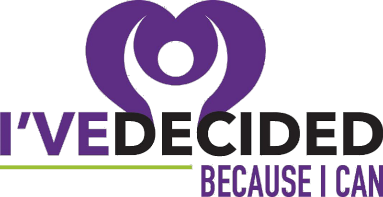 The Serenity PrayerGod, give me grace to accept with serenity
the things that cannot be changed,
courage to change the things
which should be changed,
and the wisdom to distinguish
the one from the other.Help me live one day at a time,
enjoying one moment at a time,
accepting hardship as a pathway to peace,
taking as He did,
this sinful world as it is,
and not as I would have it. Help me to trust that you will make all things right,
if I surrender to your will,
so that I may be reasonably happy in this life,
and supremely happy with You forever in the next. Amen.        